EOC REVIEW HOMEWORK – QUADRATICS AND POLYNOMIALS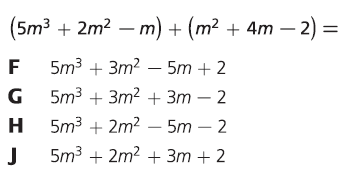 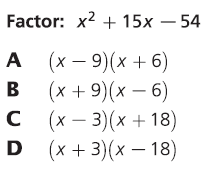 1.                                                                       2. 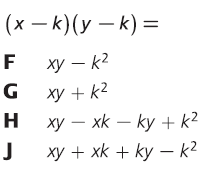 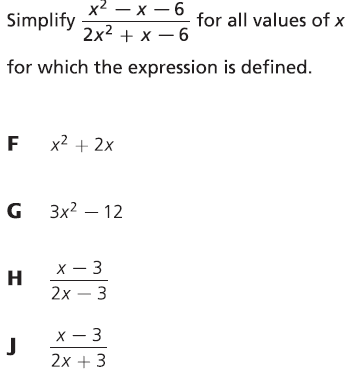 3.                                                                                             4. 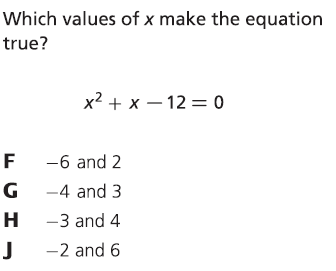 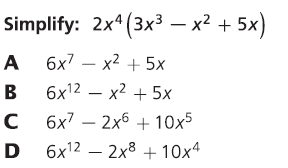 5.                                                                               6. 7.                                                                                        8.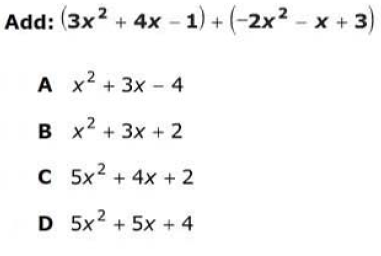 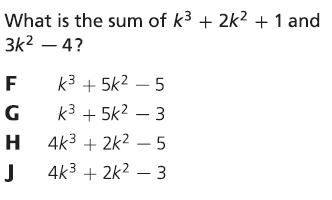 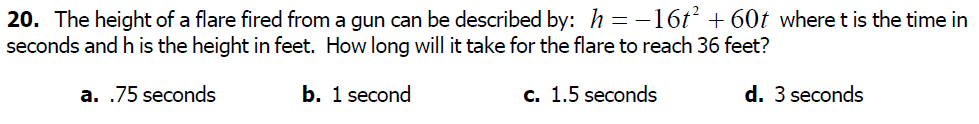 9.                                                                                                             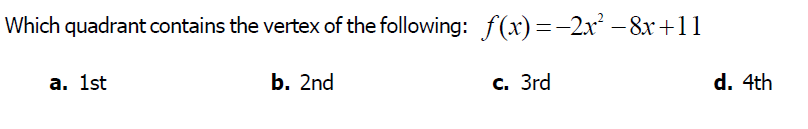 10.  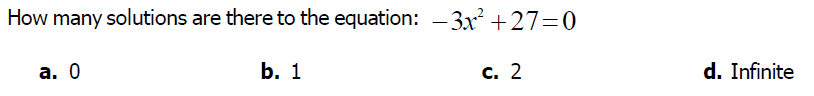 11. 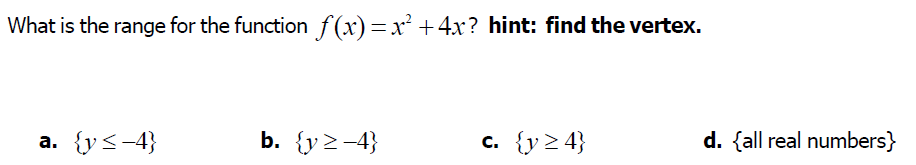 12.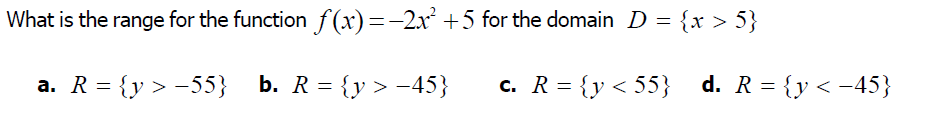 13.  